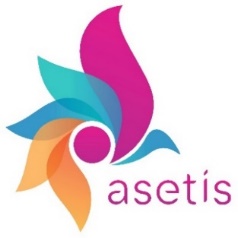 Demande d'admission pour le dispositif des ACT (avec ou sans hébergement)DOSSIER SOCIALA compléter et retourner par mail à : admission-act@asetis.reLes Appartements de Coordination Thérapeutique (A.C.T.) proposent un hébergement temporaire aux personnes porteuses d’une pathologie chronique nécessitant des soins et un suivi médical, en situation de fragilité sociale et psychologique.Les ACT Hors Les Murs proposent un accompagnement médico-psychosocial au sein du lieu de vie, aux personnes porteuses d’une pathologie chronique nécessitant des soins et un suivi médical, en situation de fragilité sociale et psychologique.Type d’orientation demandée :Appartement de Coordination Thérapeutique (ACT)ACT Hors Les Murs Etat Civil du(des) demandeur(s) :Etat Civil du(des) enfants(s) à charge :Environnement social et Quotidien :Ressources :Dettes :Couverture Sociale :Autres intervenant auprès de la personne :Espace ci-dessous à remplir par la personne souhaitant intégrer le dispositif ACT ou ACT Hors Les MursDites-nous-en un peu plus sur vous : Quelles sont vos envies ? Quels sont vos besoins ? Quels sont vos projets ? Quelles sont vos attentes ? Quels sont vos souhaits vis-à-vis de l’accompagnement proposé par l’association ASETIS ? ---------------------------------------------------------------------------------------------------------------------------------------------------------------------------------------------------------------------------------------------------------------------------------------------------------------------------------------------------------------------------------------------------------------------------------------------------------------------------------------------------------------------------------------------------------------------------------------------------------------------------------------------------------------------------------------------------------------------------------------------------------------------------------------------------------------------------------------------------------------------------------------------------------------------------------------------------------------------------------------------------------------------------------------------------------------------------------------------------------------------------------------------------------------------------------------------------------------------------------------------------------------------------------------------------------------------------------------------------------------------------------------------------------------------------------------------------------------------------------------------------------------------------------------------------------------------------------------------------------------------------------------------------------------------------------------------------------------------------------------------------------------------------------------------------------------------------------------------------------------------------------------------------------------------------------------------------------------------------------------------------------------------------------------------------------------------------------------------------------------------------------------------------------------------------------------------------------------------------------------------------------------------------------------------------------------------------------------------------------------------------------------------------------------------------------------------------------------------------------------------------------------------------------------------------------------------------------------------------------------------------------------------------------------------------------------------------------------------------------------------------------------------------------------------------------------------------------------------------------------------------------------------------------------------------------------------------------------------------------------------------------------------------------------------------------------------------------------------------------------------------------------------------------------------------------------------------------------------------------------------------------------------------------------------------------------------------------------------------------------------------------------------------------------------------------------------------------------------------------------------------------------------------------------------------------------------------------------------------------------------------------------------------------------------------------------------------------------------------------------------------------------------------------------------------------------------------------------------------------------------------------------------------------------------------------------------------------------------------------------------------------------------------------------------------------------------------------------------------------------------------------------------------------------------------------------------------------------------------------------------------------------------------------------------------------------------------------------------------------Etablissement instruisant la demandeNom et qualité du travailleur socialCoordonnéesNombre de personnes orientéesNombre et qualité des accompagnant(s)                           □   Madame                                         □   MonsieurNomPrénomDate de naissanceSituation familialeNationalitéPièce d’identitéCNI :                                             OUI   /    NON    -     En cours    -    A renouveler Titre de Séjour :                        OUI   /    NON    -     En cours    -    A renouvelerAutorisation provisoire :         OUI   /    NON    -     En cours    -    A renouvelerSi titre de séjour, précisez si autorisation de travailler                                                   OUI      /       NONTutelle/curatelle (Nom et coordonnées)             OUI   /    NON    -     En cours    -    Autres demandes (préciser) Nom et PrénomSexeDate de naissanceSi mesures de protection et/ou suivi(s) extérieur(s), précisezDescription du lieu de vie actuelLa personne a son propre logement, est hébergée, est en habitat précaire....Autonomie au quotidienAdresseTéléphone / mail Nature StatutDate de renouvellementMontant AAH Oui      Non       En coursRSA Oui      Non       En coursSalaire Oui      Non      ARE Oui      Non       En coursDate de fin de droit :TOTAL :Nature MontantTotal StatutObservationRégime Général Oui      Non       En coursCMU Oui      Non       En coursCMU Complémentaire Oui      Non       En coursMutuelle Oui      Non       En cours100 % A L D Oui      Non       En coursNom PrénomOrganisme / AssociationFonctionCoordonnéesDate :Signature de la personne :Signature du professionnel instruisant la demande :